Schuljahr 20____ / ____	Schule: _____________________________Lehrkraft: ___________________________________Wochenstundenzahl: ________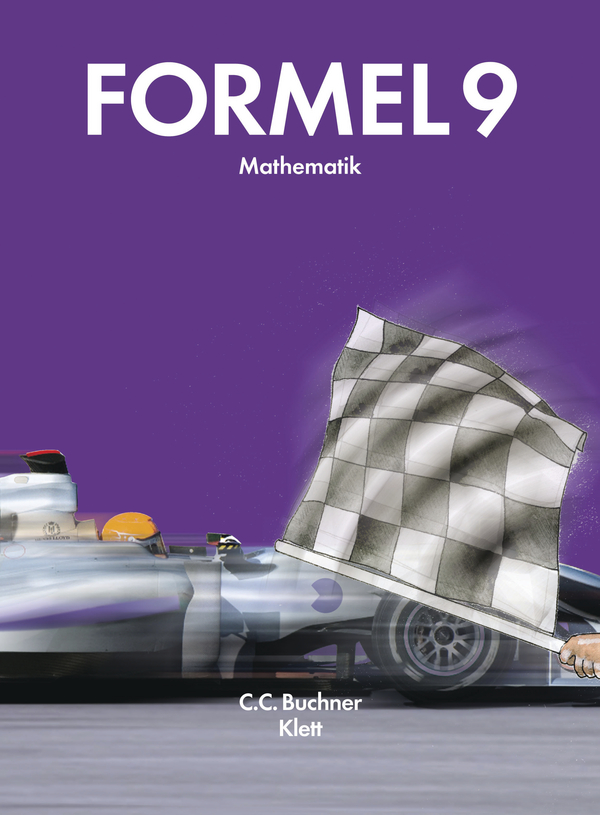 Anmerkung:Der Stoffverteilungsplan umfasst sämtliche Angebote des Schülerbuchs. Je nach Leistungsfähigkeit der Klasse steht es der Lehrkraft frei, eine angemessene Auswahl zu treffen.S e p t e m b e rS e p t e m b e rS e p t e m b e rS e p t e m b e rS e p t e m b e rS e p t e m b e rLerninhalteSequentierungBuchseitenHinweise zum UnterrichtUEVermerke / Querverweise9.1	Prozent- und ZinsrechnungDas kann ich schon. / Bildaufgabe6, 7Erhebung des Vorwissens12AWT → 9.59.1	ProzentrechnungVorbereitende Übungen zum Prozentrechnen (Wiederholung)Wiederholung – 
Mit Brüchen rechnen
Brüche in Prozent umwandeln8, 9Regelmäßige KopfrechenübungenWiederholen und Sichern der schriftlichen RechenverfahrenGrundaufgaben der Prozentrechnung (Wiederholung)Prozentwert berechnenGrundwert berechnenProzentsatz berechnenProzentsätze in SchaubildernMit der Prozentformel rechnen1011121314Wiederholen der ProzentrechnungLösen von Grundaufgaben der Prozentrechnung (sinnvoller Einsatz des 
Taschenrechners)Erläutern und Darstellen von Prozent-sätzen in SchaubildernVermehrter Einsatz von Formeln zur Lösung von Prozentrechnungen

Aufgaben, insbesondere mit gegebenem vermehrten oder verminderten Grundwert lösenVermehrten und verminderten Grundwert bestimmen15, 16, 17, O k t o b e rO k t o b e rO k t o b e rO k t o b e rO k t o b e rO k t o b e rLerninhalteSequentierungBuchseitenHinweise zum UnterrichtUEVermerke / QuerverweiseMit einem Tabellenkalkulationsprogramm Werte ermitteln und Diagramme erstellenPreise mit dem Computer kalkulieren18, 19Begriffe: Rechenblatt, Spalten, ZeilenZelleninhalte (Text, Zahl oder Formel)Aufbau einer FormelVerwendung einfacher FormateLayout verändern (z.B. Spaltenbreite)Formeln kopieren20Inf → 9.2.2Wiederholen, Üben, Anwenden, 
VertiefenTrimm-dich-Zwischenrunde19LernzielkontrollePromillerechnungDie besondere Seite:
Alkohol im Straßenverkehr20Promillerechnung in Analogie zum Prozentrechnen verstehen9.1 	ZinsrechnungBegriffe: Kapital, Zinssatz, Zins, ZeitGrundaufgaben der Prozentrechnung bei Jahreszinsen anwendenBerechnen von Monats- und Tageszinsen innerhalb eines Jahres ZinsformelJahreszinsen berechnenMonats- und Tageszinsen berechnen21, 2223, 24Zinsrechnung als Anwendung der Prozentrechnung verstehenKlären der neuen Begriffe Zusammenhänge zwischen den Bestimmungsgrößen verdeutlichenBeschränkung auf wirklichkeitsnahe BeispieleZiel: Anwendung der FormelWiederholen, Üben, Anwenden, 
VertiefenTrimm-Dich-ZwischenrundeAuf einen Blick: Prozent- und Zinsrechnung wiederholen2425,26,27Lernzielkontrolle
Anwendung und Vertiefung des Lernstoffs auf unterschiedlichen NiveaustufenWiederholen, Üben, Anwenden, 
VertiefenTrimm-dich-Runde 128LernzielkontrolleWiederholen, Üben, Anwenden, 
VertiefenKreuz und quer29Permanente Wiederholung 9.2	Potenzen und WurzelnDas kann ich schon. / Bildaufgabe30, 31Erhebung des VorwissensDarstellen großer und kleiner Zahlen mithilfe von Potenzen zur Basis 10, auch auf dem 
TaschenrechnerGroße Zahlen in Zehnerpotenzen schreibenKleine Zahlen in Zehnerpotenzen schreibenGroße und kleine Zahlen323334Begriffe: Basis, Hochzahl, Vorzahl,
 Zehnerpotenz, StandardschreibweiseLesen und Schreiben als ZehnerpotenzLesen der TaschenrechneranzeigeSachaufgaben lösenN O V E M B E RN O V E M B E RN O V E M B E RN O V E M B E RN O V E M B E RN O V E M B E RLerninhalteSequentierungBuchseitenHinweise zum UnterrichtUEVermerke / QuerverweiseDie besondere Seite: 
Nano bis Giga3515Zusammenhang zwischen Quadrieren und Radizieren verstehenBestimmen der Näherungswerte (positiv) von Quadratwurzeln mit dem Taschenrechner Einfache Anwendungsaufgaben aus der GeometrieQuadratzahlen und Quadrat-wurzeln bestimmenAufgaben aus der Geometrie lösen36, 3738Begriffe: quadrieren, Quadratzahl, Quadratwurzel
TaschenrechnereinsatzSachaufgaben lösenVernetztes Lernen Wiederholen, Üben, Anwenden, VertiefenTrimm-dich-ZwischenrundeAuf einen Blick: Potenzen und Wurzeln wiederholen3839, 40, 41Lernzielkontrolle
Anwendung und Vertiefung des Lernstoffs auf unterschiedlichen NiveaustufenWiederholen, Üben, Anwenden, VertiefenTrimm-dich-Abschlussrunde42LernzielkontrolleWiederholen, Üben, Anwenden, VertiefenKreuz und quer43Permanente Wiederholung 9.3	Geometrie 1Das kann ich schon. / Bildaufgabe44, 45Erhebung des Vorwissens9.3.1 Geometrische Flächen und geometrisches ZeichnenGeometrisches Zeichnen wiederholen46Begriffe: Mittelsenkrechte, Parallele, Lot, Symmetrieachse, WinkelhalbierendeSicherheit und Geläufigkeit beim Erstellen grundlegender ZeichnungenSorgfältiges ArbeitenUmgang mit BeschreibungenZeichnen von Dreiecken und ViereckenDreiecke unterscheiden und zeichnenVierecke unterscheiden und zeichnenDreiecke und Vierecke zeichnen und berechnen474849Begriffe: Diagonale, Schenkel, Basis, Basiswinkel, HöheEigenschaften der Flächenformen erarbeitenÜbungen zum Zeichnen mit Umfangs- und FlächenberechnungPlanfiguren erstellenD E Z E M B E RD E Z E M B E RD E Z E M B E RD E Z E M B E RD E Z E M B E RD E Z E M B E RLerninhalteSequentierungBuchseitenHinweise zum UnterrichtUEVermerke / QuerverweiseZeichnen von regelmäßigen Vielecken; Flächeninhalt und Umfang berechnen

Regelmäßige Vielecke zeichnenRegelmäßige Vielecke berechnen50, 5152Begriff: Umkreis, Bestimmungsdreieck, Mittelpunktswinkel, BasiswinkelEigenschaften der regelmäßigen Vielecke erarbeitenÜbungen zur Berechnung von Flächeninhalt und Umfang 15Flächeninhalte der Quadrate über den Seiten rechtwinkliger Dreiecke vergleichenFachbegriffe: Hypotenuse, 
KatheteSatz des PythagorasDen Satz des Pythagoras verstehenMit dem Satz des Pythagoras rechnen5354konkrete Modelle: Zwölfknotenschnur, Maurerdreieckeinfache BeweisführungenBegriffe: Hypotenusenquadrat, KathetenquadrateDie besondere Seite: 
Den Satz des Pythagoras beweisen 55Einblick in die Geschichte der Mathematik (z.B. antikes Griechenland)Einfache Anwendungsaufgaben
Den Satz des Pythagoras anwenden56, 57, 58Anwendungsaufgaben lösenTaschenrechnereinsatzLösungsstrategien erarbeitenWiederholen, Üben, Anwenden, VertiefenTrimm-dich-ZwischenrundeAuf einen Blick: Geometrische Konstruktionen und Rechnungen wiederholen5859, 60, 61Lernzielkontrolle
Anwendung und Vertiefung des Lernstoffs auf unterschiedlichen NiveaustufenTrimm-dich-Abschlussrunde62LernzielkontrolleKreuz und quer63Permanente Wiederholung J a n u a rJ a n u a rJ a n u a rJ a n u a rJ a n u a rJ a n u a rLerninhalteSequentierungBuchseitenHinweise zum UnterrichtUEVermerke / Querverweise9.4	Gleichungen und 				FormelnDas kann ich schon. / Bildaufgabe64, 65Erhebung des Vorwissens15Termumformungen wiederholen
Gleichungen durch Äquivalenz-umformungen lösen
Gleichungen mit Brüchen (Variable nur im Zähler)Terme umformenGleichungen wertgleich umformenGleichungen mit Brüchen 
lösenGleichungen mit negativen Ergebnissen lösen66, 6768, 697071Terme vereinfachen, umformen, vergleichenZusammenstellen der Umformungsregeln an BeispielaufgabenLösen der Gleichungen durch schrittweises UmformenAnwendung von Kommutativ- und DistributivgesetzAnwenden der Umformungsregeln auch bei Gleichungen mit BrüchenAus Sachzusammenhängen Gleichungen (nur eine Variable) ansetzen und lösenGleichungen aufstellen und lösen72, 73Entwickeln von LösungsstrategienVorgehensweisen erarbeitenWerte in Formeln einsetzen, entstehende Gleichungen lösen; Einsatz der FormelsammlungMit Formeln aus der 
Geometrie rechnenMit Formeln aus Natur und Technik rechnen74, 75, 7677Arbeit mit der FormelsammlungIn die Formel einsetzen und dann berechnenEinordnen in ZusammenhängeSachprobleme aus dem AlltagPCB → 9.6F e b r u a rF e b r u a rF e b r u a rF e b r u a rF e b r u a rF e b r u a rLerninhalteSequentierungBuchseitenHinweise zum UnterrichtUEVermerke / QuerverweiseDie besondere Seite: 
Gehirnjogging78Auch einmal „quer“ denken15Wiederholen, Üben, Anwenden, VertiefenTrimm-dich-ZwischenrundeAuf einen Blick: Gleichungen und Formeln wiederholen7779, 80, 81Lernzielkontrolle
Anwendung und Vertiefung des Lernstoffs auf unterschiedlichen NiveaustufenTrimm-dich-Abschlussrunde82LernzielkontrolleKreuz und quer83Permanente Wiederholung 9.3	Geometrie 2Das kann ich schon. / Bildaufgabe84, 85Erhebung des Vorwissens9.3.2	Geometrische KörperAnsichten (Draufsicht, Vorderansicht, Seitenansicht)
Schrägbilder von KörpernAnsichten von Körpern erkennen und zeichnenSchrägbilder von Pyramide und Kegel zeichnen8687Begriffe: Zweitafelbild, Dreitafelbild, Draufsicht, Vorderansicht, Seitenansicht, FreihandskizzeVom Modell zur Zeichnung und umgekehrtVerwendung von FreihandskizzenVolumen von PyramidenVolumen von Pyramiden berechnen 88, 89Wiederholung der Volumen- und Oberflächenberechnung von Prismen und ZylinderMöglichkeiten zur Bestimmung von Rauminhalten erprobenVolumenberechnungen (auch reversible Aufgabenstellungen)Die besondere Seite: 
Die Pyramiden von Gizeh90, 91Historischer AspektM ä r zM ä r zM ä r zM ä r zM ä r zM ä r zLerninhalteSequentierungBuchseitenHinweise zum UnterrichtUEVermerke / QuerverweiseVolumen von Kegeln Volumen von Kegeln berechnen92, 93Herleitung der Formel zur Volumenberechnung durch Umschüttversuche und logisches ÜberlegenAnwendung in Sachzusammenhängen15-	Oberfläche von Pyramiden und KegelnOberfläche von Pyramiden berechnenOberfläche von Kegeln berechnenGrößen von Körpern mit dem Computer berechnen949596Seitenhöhen und Körperhöhen unterscheidenBerechnungsmöglichkeiten über den Satz des PythagorasEinsatz des Computers bei BerechnungenAufgaben selbst entwerfen und berechnenWiederholen, Üben, Anwenden, VertiefenTrimm-dich-ZwischenrundeAuf einen Blick: Geometrische Körper wiederholen9697, 98, 99Lernzielkontrolle
Anwendung und Vertiefung des Lernstoffs auf unterschiedlichen NiveaustufenTrimm-dich-Abschlussrunde100LernzielkontrolleKreuz und quer101Permanente Wiederholung 9.5	Funktionen und be-				schreibende StatistikDas kann ich schon. / Bildaufgabe102, 103Erhebung des Vorwissens9.5.1	FunktionenAnwendungsaufgaben zu linearen FunktionenLineare Funktionen darstellen und berechnen104Wiederholung: Lineare FunktionenA p r i lA p r i lA p r i lA p r i lA p r i lA p r i lLerninhalteSequentierungBuchseitenHinweise zum UnterrichtUEVermerke / QuerverweiseAnwendungsaufgaben zu linearen Funktionen
Lineare von nicht-linearen Funktionen unterscheiden
Umgekehrt proportionale Funktionen in Tabelle und Graph darstellenMithilfe eines Tabellenkalkulationsprogramms Werte ermitteln und Diagramme zeichnenLineare Funktionen darstellen und berechnenUmgekehrt proportionale Funktionen erkennen
Umgekehrt proportionale Funktionen darstellenUmgekehrt proportionale Funktion berechnen
Funktionen mit dem Computer bearbeiten105, 106107, 108109110111Begriffe: proportionale Funktion, lineare Funktion, umgekehrt proportionale 
FunktionMit Tabellen, Schaubildern arbeitenGraphische Darstellungen einsetzen, 
z. B. Gerade, HyperbelSauberes Arbeiten bei grafischen Darstellen der Funktionen


Tabellenkalkulationsprogramme zur Lösung einsetzen15Inf → 9.2.2Die besondere Seite: 
Abschlussfahrt nach Wien112Wiederholen, Üben, Anwenden, VertiefenTrimm-dich-ZwischenrundeAuf einen Blick: Funktionen wiederholen111113, 114, 115Lernzielkontrolle
Anwendung und Vertiefung des Lernstoffs auf unterschiedlichen NiveaustufenTrimm-dich-Abschlussrunde116LernzielkontrolleKreuz und quer117Permanente Wiederholung M a iM a iM a iM a iM a iM a iLerninhalteSequentierungBuchseitenHinweise zum UnterrichtUEVermerke / Querverweise9.5.2	Beschreibende StatistikDas kann ich schon. / Bildaufgabe118, 119Erhebung des Vorwissens15Daten sammeln und statistisch aufbereiten (Strichlisten, Rangliste, absolute Häufigkeiten)Graphische Darstellung: verschiedene Diagramme erstellen, interpretieren, bewertenRelative Häufigkeiten, Prozent-anteile, Mittelwerte (Zentralwert, arithmetisches Mittel) berechnen
Datenmaterial mithilfe eines Tabellenkalkulationsprogramms darstellenDaten sammeln und aufbereitenDie besondere Seite: Irreführende DiagrammeDiagramme mit dem Computer erstellenRanglisten erstellenMittel- und Zentralwerte berechnen120, 121122123124125, 126Beurteilen von Auswertungsdaten (Herkunft, Zustandekommen)Zahlenmaterial aufbereitenTabellenkalkulation und Diagramm-Assistent einsetzenAussagekraft bei Mittel- und ZentralwertenInf → 9.2.2
Wiederholen, Üben, Anwenden, VertiefenTrimm-dich-ZwischenrundeAuf einen Blick: Beschreibende Statistik  wiederholen126127, 128, 129Lernzielkontrolle
Anwendung und Vertiefung des Lernstoffs auf unterschiedlichen NiveaustufenTrimm-dich-Abschlussrunde130LernzielkontrolleKreuz und quer131Permanente Wiederholung J u n i  / JuliJ u n i  / JuliJ u n i  / JuliJ u n i  / JuliJ u n i  / JuliJ u n i  / JuliLerninhalteSequentierungBuchseitenHinweise zum UnterrichtUEVermerke / QuerverweiseQuali-TrainingDer Qualifizierende Abschluss der Mittelschule132Überblick zu den formalen VorgabenTipps für den Prüfungstag 20Teil A Gleichungen aufstellen und lösenMit Prozenten rechnenSchaubilder lesenAufgaben aus der Geometrie lösenSchätzen133134135136137Konsequentes Arbeiten ohne Taschenrechner und FormelsammlungÜberlegtes Vorgehen ermöglicht leichteres Berechnen, mitunter im KopfrechnenSelbstständiges Arbeiten üben Zeitvorgaben beachtenSelbstkontrollmöglichkeiten nützenDie einzelnen Seiten können bei Bedarf zu Übungszwecken auch vorgezogen werden.Teil BGleichungen aufstellen und lösenMit Prozenten rechnenMit Zinsen rechnenIm Koordinatensystem zeichnenFlächen berechnenKörper berechnenFunktionswerte berechnenStatistik auswerten und erstellen138, 139140, 141142143144, 145146, 147148, 149150, 151Formelsammlung überlegt gebrauchenSauberes und strukturiertes Arbeiten 
anstrebenLösungshilfen einsetzen, z. B. Skizzen, Aufteilungen, TabellenAus Fehlern lernenZur Leistungsorientierung152, 153Erkennen von Stärken und Schwächen einzelner Schüler (diagnostischer Bereich)Feststellen der Basiskompetenzen aller Schüler in Bezug auf die Lehrplananforderungen (analytischer Bereich)Zusätzliches Hilfsinstrument für die Beratung (beratender Bereich)